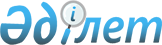 "Құқықтық кадастрдан ақпарат ұсыну ережесін бекіту туралы" Қазақстан Республикасы Әділет министрінің 2012 жылғы 28 наурыздағы № 131 бұйрығына өзгерістер енгізу туралыҚазақстан Республикасы Әділет министрінің 2012 жылғы 18 қазандағы № 351 Бұйрығы. Қазақстан Республикасының Әділет министрлігінде 2012 жылы 2 қарашада № 8054 тіркелді

      «Жылжымайтын мүлікке құқықтарды мемлекеттік тіркеу туралы» Қазақстан Республикасының Заңын іске асыру мақсатында, «Әділет органдары туралы» Қазақстан Республикасы Заңының 7-бабын басшылыққа ала отырып, БҰЙЫРАМЫН:



      1. «Құқықтық кадастрдан ақпарат ұсыну ережесін бекіту туралы» Қазақстан Республикасы Әділет министрінің 2012 жылғы 28 наурыздағы № 131 бұйрығына мынадай өзгерістер енгізілсін (Нормативтік құқықтық актілерді мемлекеттік тіркеу тізілімінде № 7586 тіркелген, 2012 жылғы 12 мамырдағы № 136-137 (26955-26956) «Казахстанская правда» газеттерінде жарияланған):



      көрсетілген бұйрықпен бекітілген Құқықтық кадастрдан ақпарат ұсыну ережесінде:



      6-тармақ алып тасталсын;



      10-тармақ мынадай редакцияда жазылсын:



      «10. Жылжымайтын мүлікке құқықтарды мемлекеттік тіркеу туралы ақпарат төмендегі анықтамаларды беру түрінде жүзеге асырылады:



      1) осы Ереженің 2-қосымшасына сәйкес нысан бойынша жылжымайтын мүлікке тіркелген құқықтар (ауыртпалықтар) және оның техникалық сипаттамалары туралы анықтамалар.



      Жылжымайтын мүлікке тіркелген құқықтар (ауыртпалықтар) және оның техникалық сипаттамалары туралы анықтамада жылжымайтын мүліктің нақты объектісіне бар құқық (ауыртпалық) көрсетіледі;



      2) осы Ереженің 3-қосымшасына сәйкес нысан бойынша жылжымайтын мүлікке тіркелген және тоқтатылған құқықтар туралы анықтамалар.



      Жылжымайтын мүлікке тіркелген және тоқтатылған құқықтар туралы анықтамада бұрын осы жылжымайтын мүлік объектісіне құқықтары тіркелген барлық жеке және заңды тұлғалар туралы мәліметтер көрсетіледі;



      3) осы Ережеге 4-қосымшаға сәйкес нысан бойынша жылжымайтын мүлкінің жоқ (бар) екендігі туралы анықтамалар.



      Жылжымайтын мүлкінің жоқ (бар) екендігі туралы анықтамада жеке немесе заңды тұлғаға тиесілі жылжымайтын мүлік объектілері туралы барлық мәліметтер (оның ішінде иеліктен айырылған) көрсетіледі;



      4) осы Ереженің 5-қосымшасына сәйкес нысан бойынша жылжымайтын мүліктің меншік иесі (құқық иеленушісі) туралы мәліметте қамтитын техникалық паспортқа қосымша;



      5) жылжымайтын мүлік объектісінің жоспарын (сызбасын) қоса алғанда тіркеуші орган куәландырған тіркеу ісі құжатының көшірмелері.»;



      11-тармақ мынадай редакцияда жазылсын:



      «11. Ереженің 10-тармағында көрсетілген ақпарат Заңның 17-бабының 2 және 3 тармақтарына сәйкес беріледі.»;



      15-тармақ мынадай редакцияда жазылсын:



      «15. Орталық өтініш иесінің сауалының негізінде «Жылжымайтын мүлік тіркелімі» МДҚ-дан ақпаратты сауал келіп түскен сәттен бастап 20 минут ішінде электрондық түрде ұсынады. Осы ереженің 10-тармағы 1), 2) және 3) тармақшаларында көрсетілген құжаттарды алғаннан кейін, өтініш беруші осы ереженің 1-қосымшасына сәйкес нысан бойынша сауалға қол қояды.



      1, 3, 4 - қосымшалар осы бұйрыққа 1, 2, 3 - қосымшаларға сәйкес редакцияда жазылсын.



      осы бұйрыққа 4-қосымшаға сәйкес 5-қосымшамен толықтырылсын.



      2. Осы бұйрық бастапқы ресми жарияланған күнінен бастап күнтізбелік он күн өткен соң қолданысқа енгізіледі.      Министр                                          Б. Имашев      «Келісілді»

      Қазақстан Республикасы

      Көлік және коммуникациялар министрі

      _____________________ А. Жұмағалиев

      24 қазан 2012 жыл

Қазақстан Республикасы       

Әділет министрінің           

2012 жылғы 18 қазандағы      

№ 351 бұйрығына 1-қосымша    

Құқықтық кадастрдан ақпарат  

ұсыну ережесіне 1-қосымша    

Нысан                        __________________________________________________________________

(Қазақстан Республикасы Әділет министрлігінің аумақтық органы) 

Құқықтық кадастардан жылжымайтын мүлікке құқықтарды

(құқықтық ауыртпалықты) мемлекеттік тіркеу туралы ақпарат алуға

сауал № ________________Мен, ________________________________________________________________

(Т.А.Ә., паспорт деректері (жеке куәлігінің деректері және жеке

тұлғаның тұратын жері, заңды тұлғаның атауы және деректемелері)

________________________________________________ атынан әрекет етуші

       (уәкілетті өкіл толтырылады)

___________________________________________________________ негізінде

      (өкілеттігін куәландыратын құжатының деректері)

Маған беруіңізді сұраймын: керегіне белгі қою

      - жылжымайтын мүлікке тіркелген құқықтар (ауыртпалықтар) және оның техникалық сипаттамалары туралы анықтаманы;

      - жылжымайтын мүлікке тіркелген және тоқтатылған құқықтар туралы анықтаманы;

      - жылжымайтын мүлкінің жоқ (бар) екендігі туралы анықтаманы;

      - жылжымайтын мүліктің меншік иесі (құқық иесі) туралы мәлімет қамтылған техникалық паспортқа қосымша;

      - жылжымайтын мүлік объектілерінің жоспарын (сызбасын) қоса алғанда тіркеуші орган растаған тіркеу істері құжаттарының көшірмесін.

      Жылжымайтын мүлік объектісінің түрі ___________________________

      Объектінің тұрған жері ________________________________________

      Мына құжаттарды қоса беремін:__________________________________

      Күні_____,________________________________/____________________

            (өтініш берушінің/уәкілетті өкілдің Т.А.Ә. және қолы)

_____________________________________________________________________

      (өтінішті қабылдаған маманның Т.А.Ә. және қолы)

Өтінішті орындау /қарау/ нәтижесі: _____тексерілді: күні __ 20____ ж.

_____________________________________________________________________

      (маманның Т.А.Ә. және қолы)

      Ескертпе:



      Сауалда арыз берушінің мәліметтері (тегі, аты, әкесінің аты, туған күні, жеке сәйкестендіру нөмірі (бар болған жағдайда), құжат мәліметтері, жеке басын растайтын төлқұжат деректер, жеке тұлғаның тұрған жері, заңды тұлғаның атауы, бизнес-сәйкестендіру нөмірі (бар болған жағдайда) және деректемелері, берілетін ақпараттар түрі, жылжымайтын мүлік объектісінің түрі, мекенжай, нақты жылжымайтын мүлік объектісіне ақпарат алу үшін кадастрлік нөмір көрсетіледі.

Қазақстан Республикасы       

Әділет министрінің           

2012 жылғы 18 қазандағы      

№ 351 бұйрығына 2-қосымша    

Құқықтық кадастрдан ақпарат  

ұсыну ережесіне 3-қосымша    

Нысан                        _____________________________________________________________________

(Қазақстан Республикасы Әділет министрлігінің аумақтық органы) 

Жылжымайтын мүлікке тіркелген және тоқтатылған құқықтар туралы анықтама      «__»_________                                         №_____________________________________________________________________берілген

(жеке тұлғаның тегі, аты, әкесінің аты, туғаны күні және ЖСН (болған кезде);

_____________________________________________________________________

заңды тұлғаның атауы мен БСН (болған кезде) оның өкілінің тегі, аты, әкесінің аты)      оның ішінде жылжымайтын мүлік объектісіне:

      1) құқығы тіркелді:

      2) құқықтық ауыртпалығы тіркелді:

      3) жылжымайтын мүлікке құқықтардың немесе құқықтық ауыртпалықтардың туындауына әкеп соқтырмайтын заңдық талаптар және мәмілелер тіркелді:

      Бұрын көрсетілген жылжымайтын мүлік объектісіне тіркелген:

      1) құқығы тіркелді:

      2) құқықтық ауыртпалығы тіркелді:

      3) жылжымайтын мүлікке құқықтардың немесе құқықтық ауыртпалықтардың туындауына әкеп соқтырмайтын заңдық талаптар және мәмілелер тіркелді:Орындаушы: _______________ __________________________________________

                 (қолы) (тегі, аты, әкесінің аты)

Бөлім бастығы: _______________ ______________________________________

                 (қолы) (тегі, аты, әкесінің аты)

Басшысы: _______________ ____________________________________________

                 (қолы) (тегі, аты, әкесінің аты)М.О.

_____________________________________________________________________

Ескертпе: Анықтамада қамтылған мәліметтер берілген сәтінде жарамды болып табылады.

Қазақстан Республикасы       

Әділет министрінің           

2012 жылғы 18 қазандағы      

№ 351 бұйрығына 3-қосымша    

Құқықтық кадастрдан ақпарат  

ұсыну ережесіне 4-қосымша    

Нысан                        _____________________________________________________________________

(Қазақстан Республикасы Әділет министрлігінің аумақтық органы) 

Жылжымайтын мүлкінің бар (жоқ) екендігі туралы

анықтама№ ________                                     «___» _________ ____ж.

Берілді _____________________________________________________________

жеке тұлғаның тегі, аты, әкесінің аты, туған күні және ЖСН (болған кезде);

____________________________________________________________________,

заңды тұлғаның атауы және БСН (болған кезде), оның өкілінің тегі, аты, әкесінің аты)

_____________________________________________________________ тұлғаға

(жеке тұлға үшін - тегі, аты, әкесінің аты, туған күні және ЖСН (болған кезде))

_____________________________________________________________________

      заңды тұлға үшін - атауы және БСН (болған кезде))

Тіркелді:



      1) Мекен-жайда орналасқан жылжымайтын мүлікке құқық:

_____________________________________________________________________

(мекенжай, мекенжайдың тіркеу коды - бар болған жағдайда)

      2) Мекен-жайда орналасқан жылжымайтын мүлікке құқық:

_____________________________________________________________________

(мекенжай, мекенжайдың тіркеу коды - бар болған жағдайда)

.........

      Бұрын осы тұлғаға тіркелген:

      1) Мекен-жайда орналасқан жылжымайтын мүлікке құқық:

_____________________________________________________________________      (мекенжай, мекенжайдың тіркеу коды - бар болған жағдайда)



      2) Мекенжайда орналасқан жылжымайтын мүлікке құқық:

_____________________________________________________________________

      (мекенжай, мекенжайдың тіркеу коды - бар болған жағдайда)

      ..........

      Орындаушы: _________ _________________________________

                    (қолы)    (тегі, аты, әкесінің аты)

      Бөлім бастығы: ___________ ___________________________

                       (қолы)     (тегі, аты, әкесінің аты)

      Басшысы: ________________ ____________________________

                       (қолы)     (тегі, аты, әкесінің аты)

      М.О.

_____________________________________________________________________

Ескертпе: анықтамада қамтылған мәліметтер берген сәтінде жарамды болып табылады.

Қазақстан Республикасы       

Әділет министрінің           

2012 жылғы 18 қазандағы      

№ 351 бұйрығына 4-қосымша    

Құқықтық кадастрдан ақпарат  

ұсыну ережесіне 5-қосымша    

Нысан                         

Жылжымайтын мүліктің меншік иесі (құқық иесі) туралы мәліметті

қамтитын техникалық паспортқа қосымша№ _______                                      «___» _________ ____ж.1. Кадастр нөмірі ___________________________________________________

2. Жылжымайтын мүлік объектінің мекенжайы ___________________________

3. Меншік иесі (құқық иесі) _________________________________________

_____________________________________________________________________

4. Құқықтың пайда болу негіздері ____________________________________

_____________________________________________________________________

5. Тіркелген күні ___________________________________________________      Орындаушы: _________ _________________________________

                   (қолы)        (тегі, аты, әкесінің аты)      Бөлім бастығы: ___________ ___________________________

                      (қолы)      (тегі, аты, әкесінің аты)      Басшысы: ________________ ____________________________

                       (қолы)     (тегі, аты, әкесінің аты)      М.О.
					© 2012. Қазақстан Республикасы Әділет министрлігінің «Қазақстан Республикасының Заңнама және құқықтық ақпарат институты» ШЖҚ РМК
				Жылжымайтын мүліктің түріКадастрлық нөміріНысаналы мақсаты (жоспары бойынша литер)Мекенжай, мекенжайдың тіркеу коды (бар болған жағдайда)Құқықтың түріМазмұныҚұқық иесі жеке тұлғаның - тегі, аты, әкесінің аты, туған күні, заңды тұлғаның атауыОртақ меншік нысаны, үлесіҚұқықтың туындау негіздемесіТіркелген күні, уақытыАуыртпалықтың түріМазмұныҚұқық иесі немесе уәкілетті орган (мүдделі тұлға)Ортақ меншік нысаны, үлесіАуыртпалықтың пайда болуының негіздемесіТіркелген күні, уақытыЗаңдық талаптар және мәмілелерМазмұныӨтініш беруші (мүдделі тұлға)Туындау негіздемесіТіркелген күні, уақытыҚұқықтық түріМазмұныҚұқық иесі жеке тұлғаның - тегі, аты, әкесінің аты, туған күні, заңды тұлғаның атауыОртақ меншік нысаны, үлесіҚұқықтың туындау негіздемесі, тіркелген күні, уақытыҚұқықтың тоқтатылған негіздемесі, тіркелген күні, уақытыАуыртпалықтың түріМазмұныҚұқық иесі немесе уәкілетті орган (мүдделі тұлға)Ортақ меншік нысаны, үлесіАуыртпалықтың пайда болуының негіздемесі, тіркелген күні, уақытыАуыртпалықтың тоқтатылған негіздемесі, тіркелген күні, уақытыЗаңдық талаптар және мәмілелерМазмұныӨтініш беруші (мүдделі тұлға)Туындау негіздемесі, тіркелген күні, уақытыТоқтатылған негіздемесі, тіркелген күні, уақытыЖылжымайтын мүлік объектісі (объект түрі, нысаналы мақсаты, кадастрлық нөмірі)Құқықтың түрі, меншік нысаны (дара немесе жалпы, үлес)Құқықтың пайда болу негізі, тіркеу күні және уақытыТіркелген ауыртпалықтардың болуы (ауыртпалықтың түрі, мүдделі тұлға, ауыртпалықтың туындау негізі, тіркеу күні және уақыты)Жылжымайтын мүлікке құқықтардың немесе құқықтық ауыртпалықтардың туындауына әкеп соқтырмайтын заңдық талаптар мен мәмілелердің тіркелуіЖылжымайтын мүлік объектісі (объект түрі, нысаналы мақсаты, кадастрлық нөмірі)Құқықтың түрі, меншік нысаны (дара немесе жалпы, үлес)Құқықтың пайда болу негізі, тіркеу күні және уақытыҚұқықтың тоқтату негізі, тіркеу күні және уақыты